                                                                    ПОСТАНОВЛЕНИЕ                                  проект     Главы муниципального образования«Натырбовское сельское поселение»«  » июня  2019г.                                              №    .                                              с.Натырбово О внесении изменений  и дополнений в Постановление главы муниципального образования «Натырбовское сельское поселение» от 21.05.2018г. № 27 «Об утверждении Порядка получения муниципальным служащим разрешения представителя нанимателя (работодателя) на участие на безвозмездной основе в управлении некоммерческой организацией в качестве единоличного исполнительного органа или на вхождение  в состав ее коллегиального органа управления   В соответствии с пунктом 3 части 1 статьи 14 Федерального закона от 02.03.2007 № 25-ФЗ «О муниципальной службе в Российской Федерации»,  руководствуясь Уставом муниципального образования «Натырбовское сельское поселение»   П О С Т А Н О В Л Я Ю :Внести  в Постановление главы муниципального образования «Натырбовское сельское поселение от 21.05.2018г. № 27 «Об утверждении Порядка получения муниципальным служащим разрешения представителя нанимателя (работодателя) на участие на безвозмездной основе в управлении некоммерческой организацией в качестве единоличного исполнительного органа или на вхождение  в состав ее коллегиального органа управления следующие изменения:          1). Пункт 2 изложить в следующей редакции:  «2. Муниципальный служащий вправе на безвозмездной основе с разрешения главы        участвовать в управлении следующими некоммерческими организациями: общественной              организацией (кроме политической партии и органа профессионального союза, в том числе           выборного органа первичной профсоюзной организации, созданной в органе местного           самоуправления, аппарате избирательной комиссии муниципального образования), жилищным,         жилищно-строительным, гаражным кооперативами, товариществом собственников           недвижимости - в качестве единоличного исполнительного органа или вхождения в состав их           коллегиальных органов управления указанных некоммерческих организаций (далее – участие в                                          управлении некоммерческими организациями), если это не повлечет за собой конфликт                                          интересов, кроме случаев, предусмотренных федеральными законами Российской                                          Федерации». 2.    Настоящее Постановление  обнародовать на информационном стенде в администрации                  поселения  и разместить  на  официальном сайте администрации в сети  Интернет  по               адресу: //adm-natyrbovo.ru//Постановление вступает в силу со дня его подписания.Глава муниципального образования«Натырбовское сельское поселение»                                    Н.В.КасицынаУРЫСЫЕ ФЕДЕРАЦИЕАДЫГЭ РЕСПУБЛИКМУНИЦИПАЛЬНЭ  ГЪЭПСЫКIЭ ЗИIЭ «НАТЫРБЫЕ  КЪОДЖЭ ПСЭУПI»385434 с. Натырбово,ул. Советская № 52тел./факс 9-76-69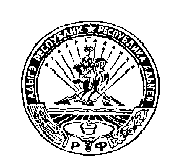 РОССИЙСКАЯ ФЕДЕРАЦИЯРЕСПУБЛИКА АДЫГЕЯМУНИЦИПАЛЬНОЕ ОБРАЗОВАНИЕ«НАТЫРБОВСКОЕ СЕЛЬСКОЕ ПОСЕЛЕНИЕ»385434 с. Натырбово, ул. Советская № 52тел./факс 9-76-69